ИНФОРМАЦИЯ ПСИХОЛОГО-ПЕДАГОГИЧЕСКОЙ СЛУЖБЫпо профилактике и выявлению фактов жестокого обращениясреди детей и подростков в 1 полугодии 2012-2013 учебного года	В течение октября-ноября месяца 2012 года психологами школы была проведена профилактическая и просветительская работа по выявлению фактов жестокого обращения среди детей и подростков со стороны взрослых.1. Проведено анкетирование среди учащихся 2-11 классов по выявлению фактов жестокого обращения.Учащиеся 2-4 кл. участвовали в анкетировании «Дети – против насилия!»	Учащиеся 5-9 кл. участвовали в анонимном анкетировании по выявлению фактов жестокого обращения среди детей и подростков.	Учащиеся 9-11 кл. участвовали в тестировании на знание законов о правах человека. В основном учащимся указывали знание таких законов, как Декларация о правах ребенка и конституционные права.	С учащимися 1-4 классов была проведена беседа и акция «Семья – защита от насилия». Отв.: Малиновская Е.И.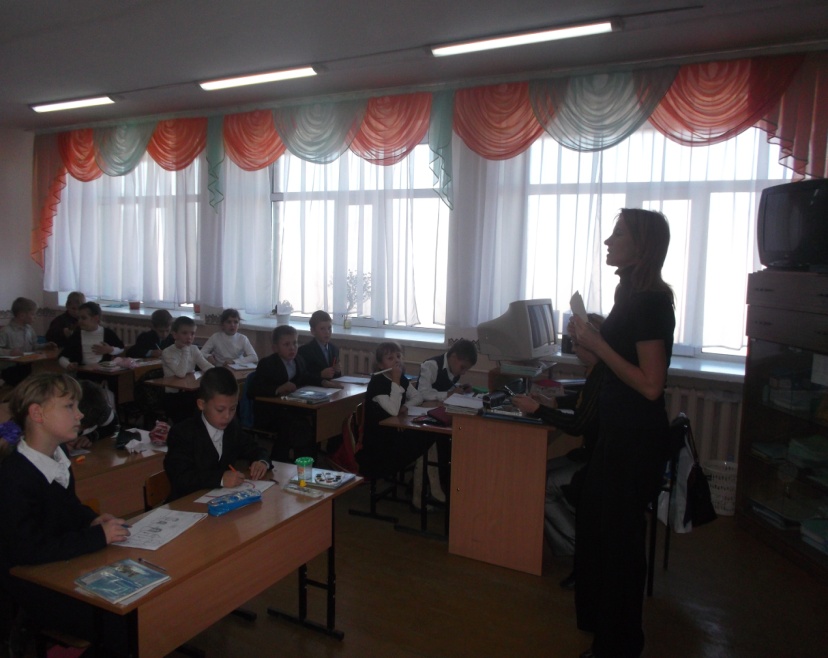 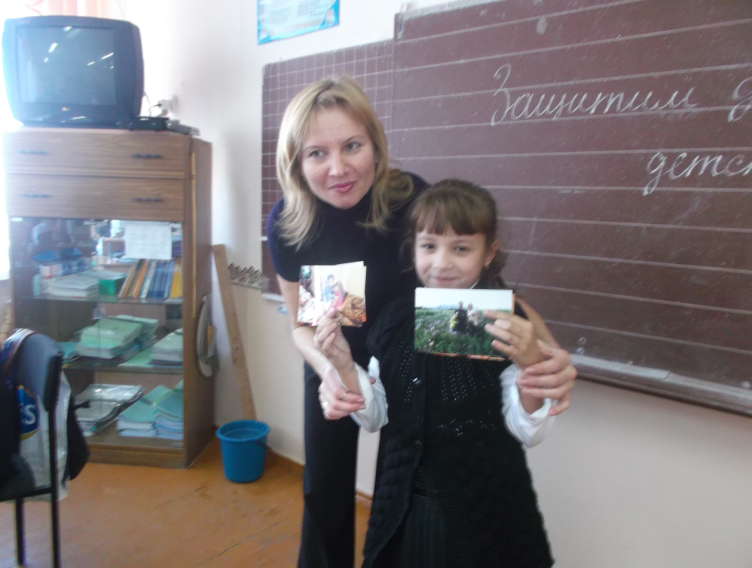 	30-31 октября в 9-х классах проведен практический семинар на тему «Наихудшие формы детского труда».  	Цель семинара – информирование подростков о наихудших формах детского труда, с которыми они могут столкнуться в результате безнадзорности, бродяжничества. Формирование у детей навыков, которые помогут им противостоять насилию, и научат их самих принимать решения в различных жизненных ситуациях.	Учащиеся были ознакомлены со статьями Закона о труде и особенностях регулирования труда работников, не достигших восемнадцатилетнего возраста.	В ходе семинара учащиеся просмотрели слайд-шоу «Недетский труд». Для обсуждения было предложено несколько ситуаций, которые учащиеся должны были проанализировать и высказать свое мнение, о том «Как бы они поступили в данном случае».	В завершении семинара были подведены итоги. Ребятами были выработаны Правила личной безопасности и проведена рефлексия о новой информации и знаниях, полученных в ходе семинара.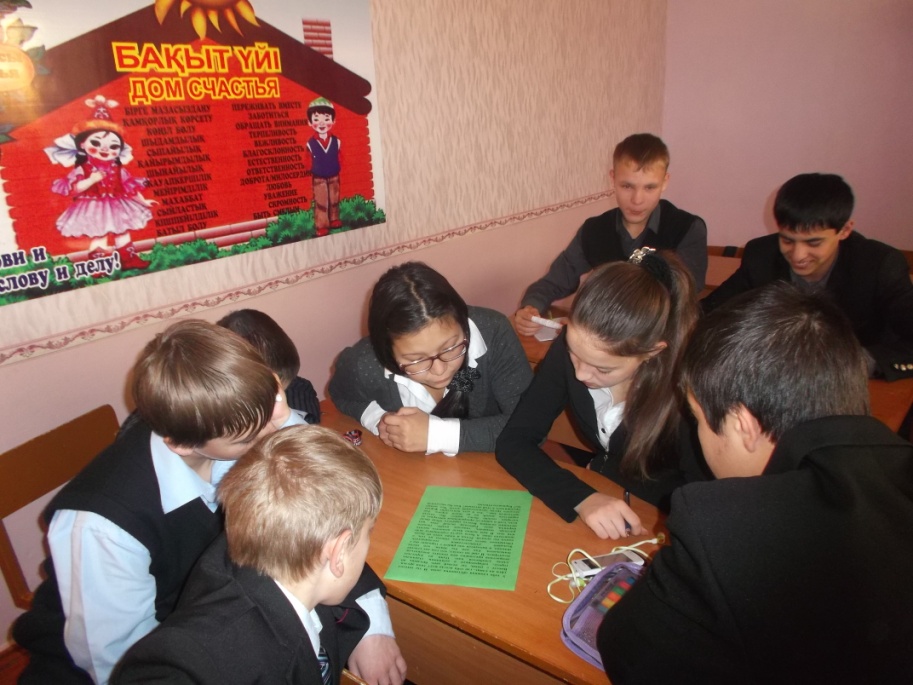 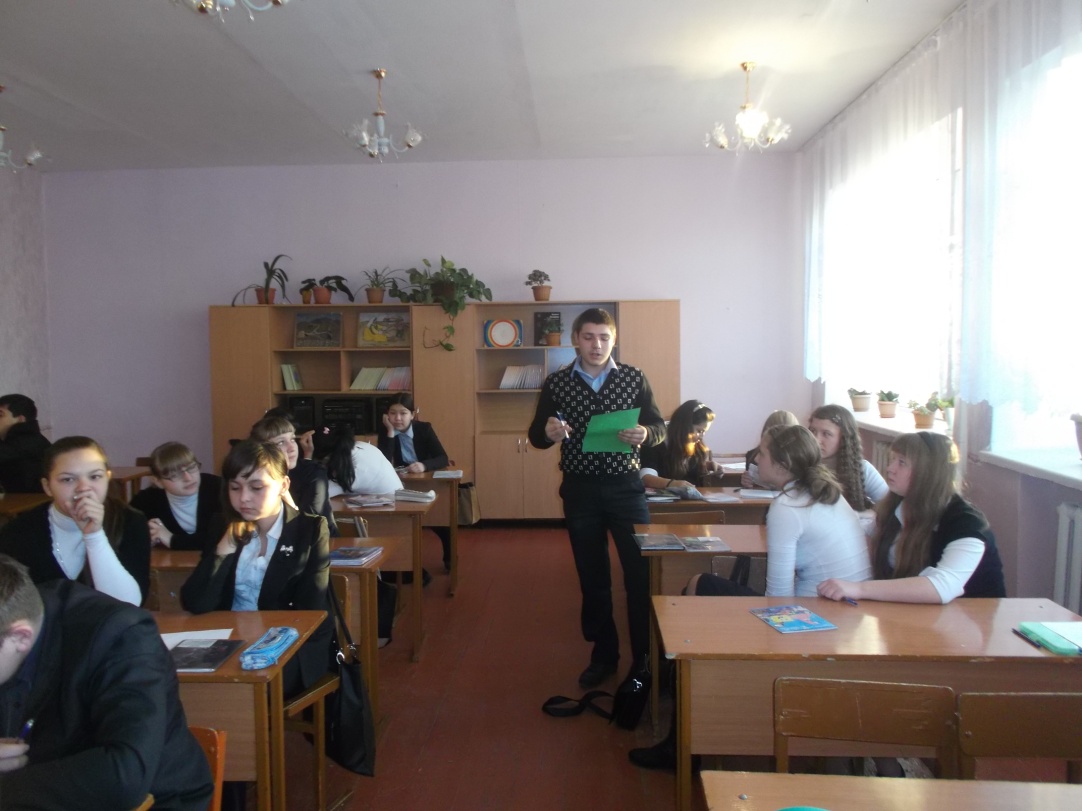 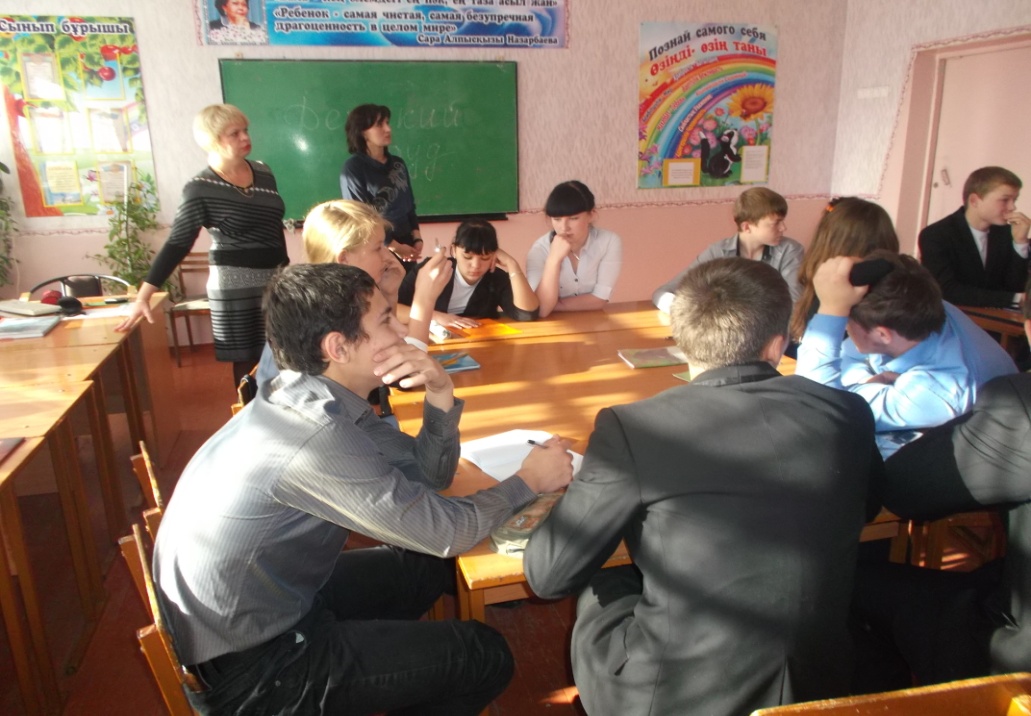 	В 6-х классах были проведены беседы и показаны слайд-шоу на тему «Недетский труд». Учащиеся ознакомились с памяткой	В конце занятия были подведены итоги. Учащиеся составляли коллажи на тему «Ребенок и труд:  за и против». Все ребята активно и с интересом участвовали в изготовлении и презентации своих коллажей.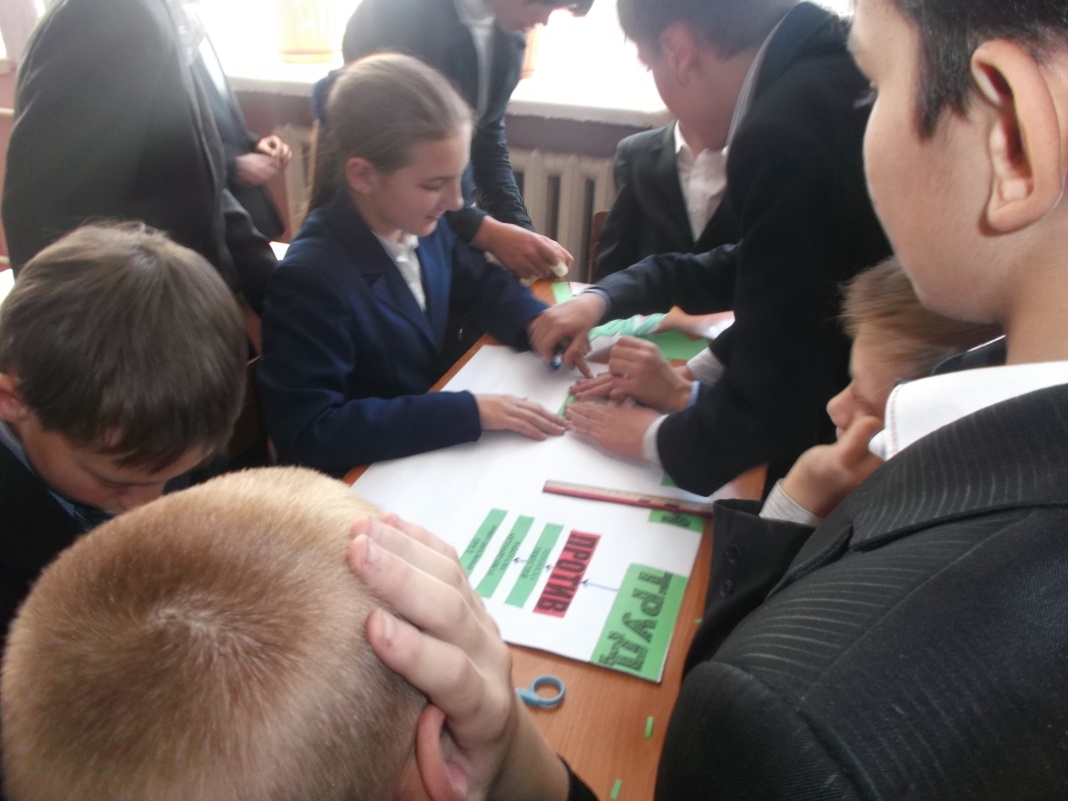 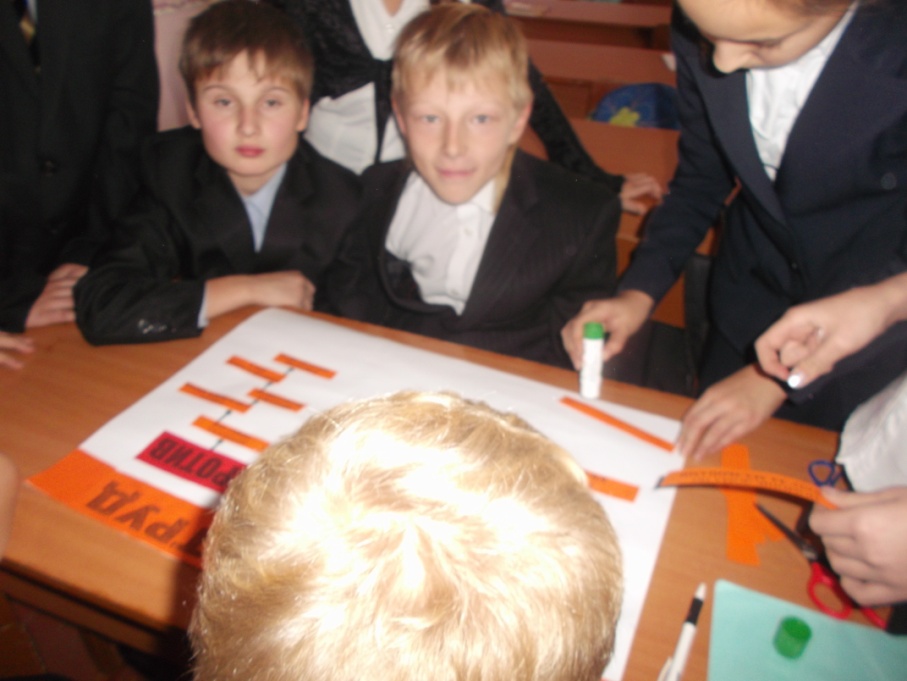 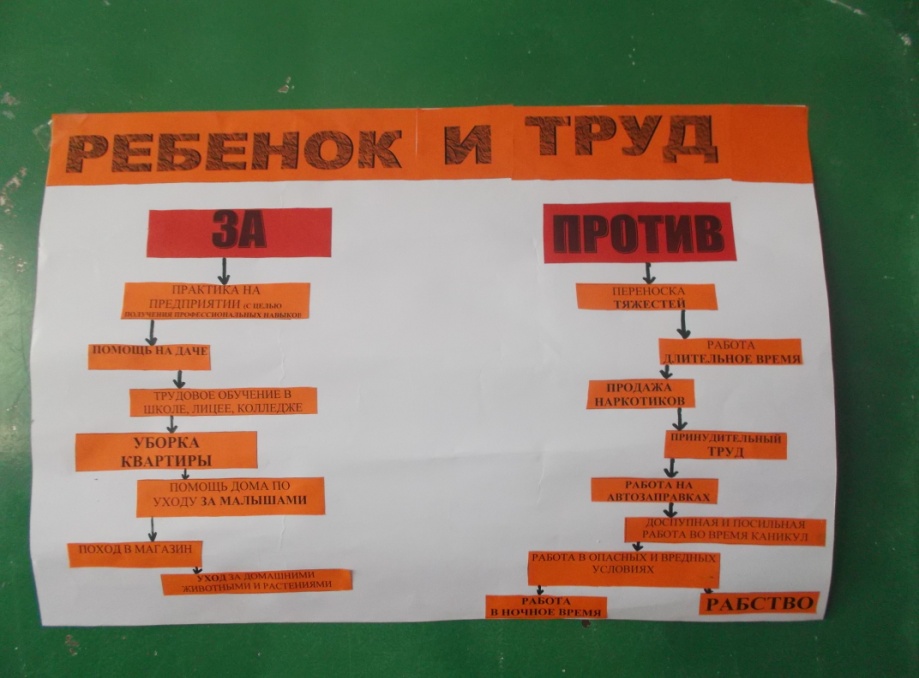 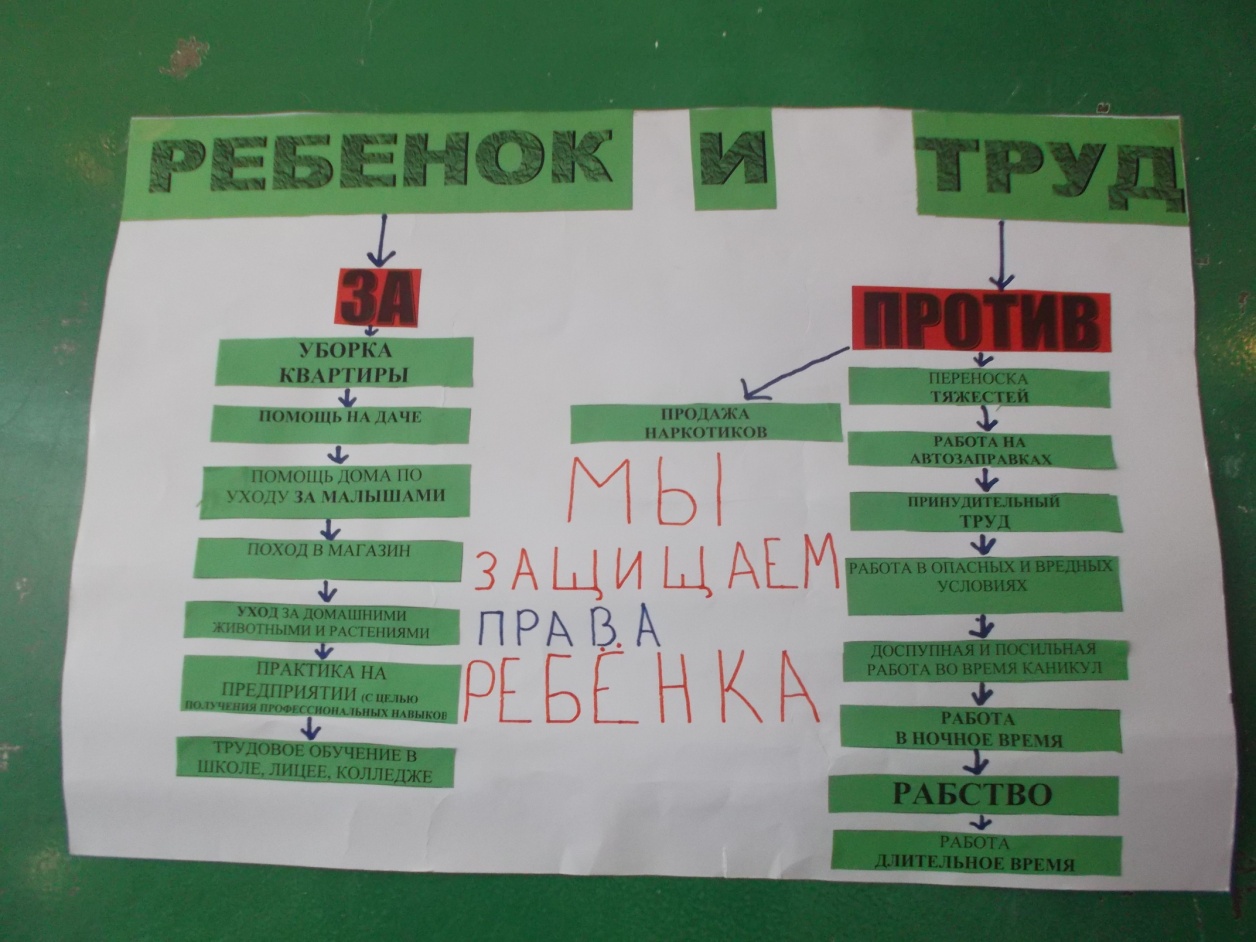 	Для родителей учащихся старших классов был проведен информационно-практический семинар «Скажем «Нет» равнодушию и детскому насилию».Цель: информирование родителей об основных причинах жестокого обращения с детьми и последствиях такого поведения.	Для просмотра и ознакомления с информацией по данной теме родителям было предложено слайд-шоу:из истории жестокого обращения с детьми;основные причины жестокого обращения с детьми;виды насилия;последствия жестокого обращения с детьми в семье;защита детей гоударством.			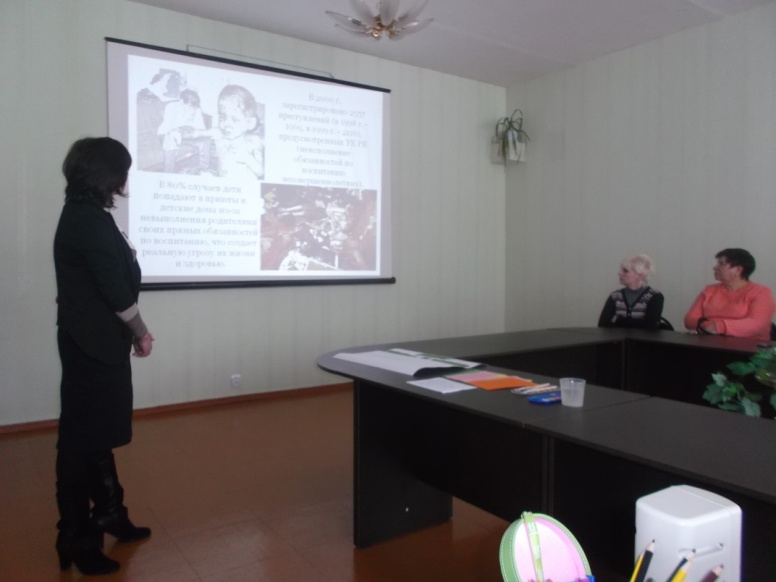 	Среди родителей было проведено анкетирование для выявление фактов жестокого обращения с детьми. Также были предложены памятки «Наказывая, подумай: зачем?!   Семь правил для всех».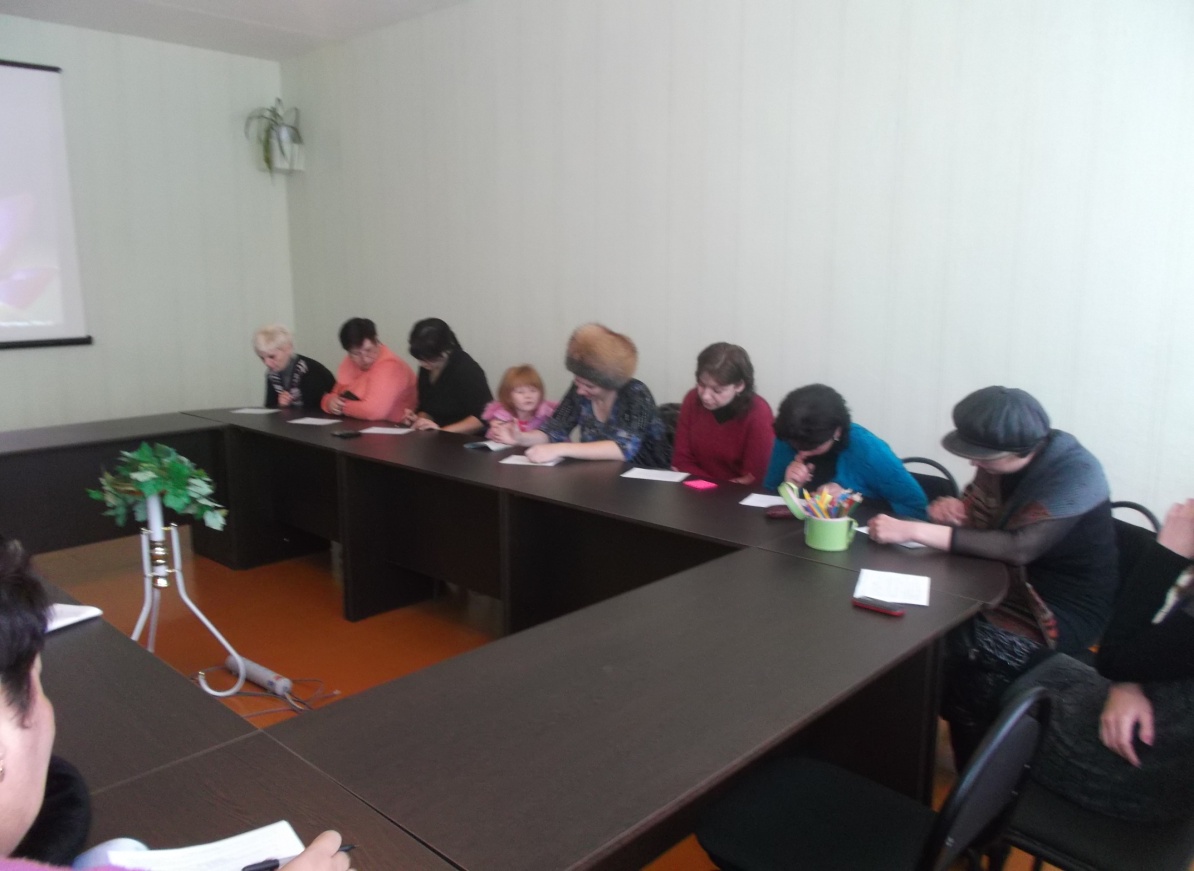 	По окончании семинара родители нарисовали коллективный рисунок «Детство без насилия».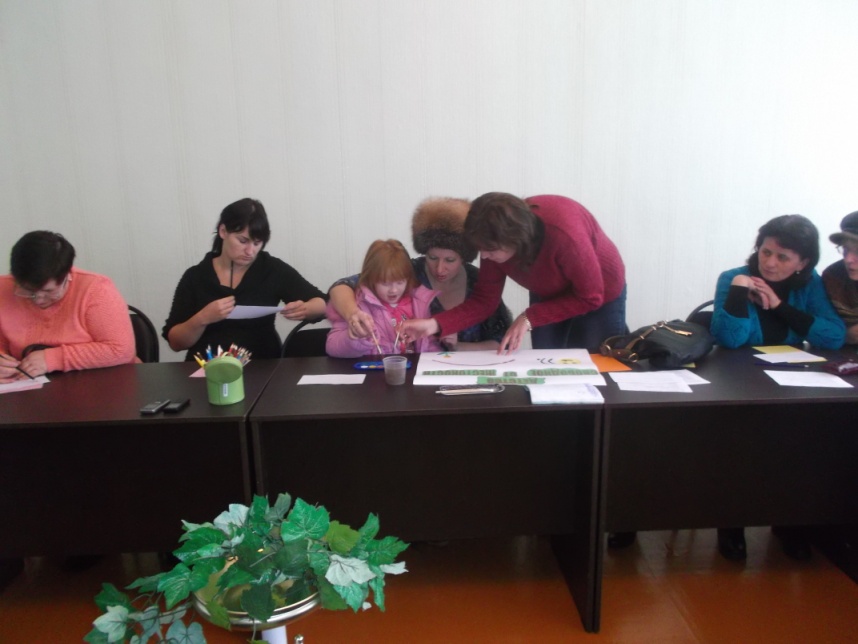 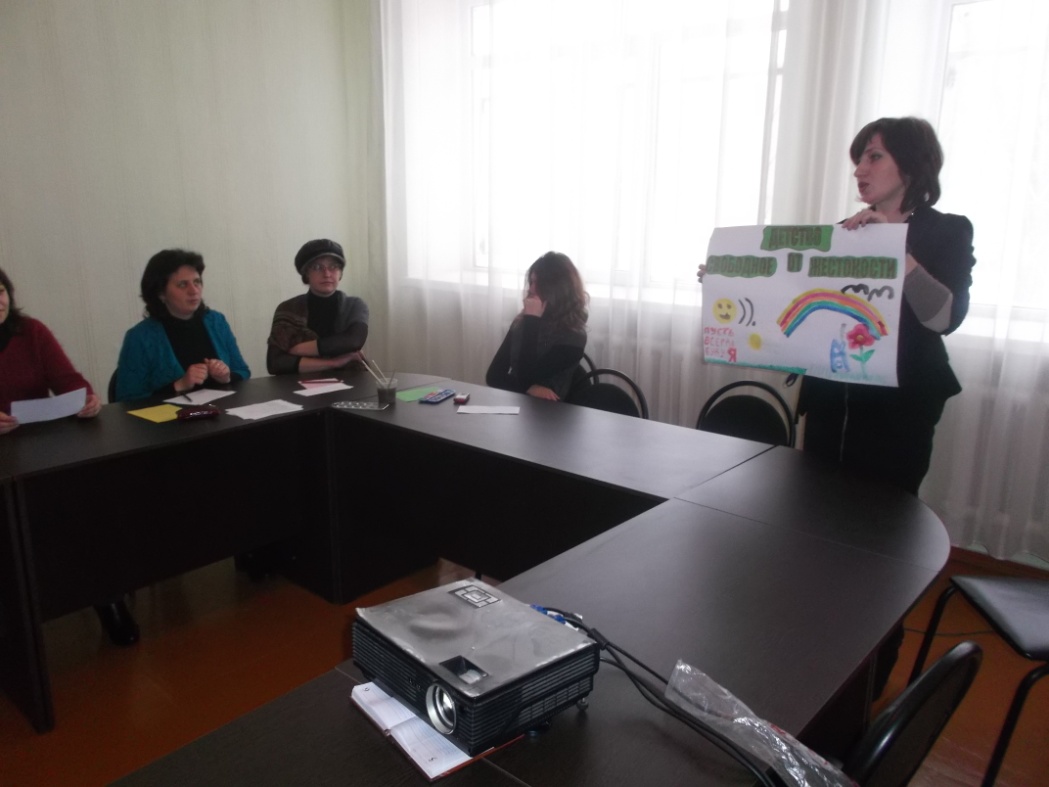 Педагоги-психологи школы – Тимофеева Ольга Евгеньевна и Жакупова Каракат Жасулановна приняли участие в акции, проходившей 20 ноября в КЭУ, по профилактике жестокого обращения «Қатыгездіксіз және зорлық-зомбылықсыз балалық шақ».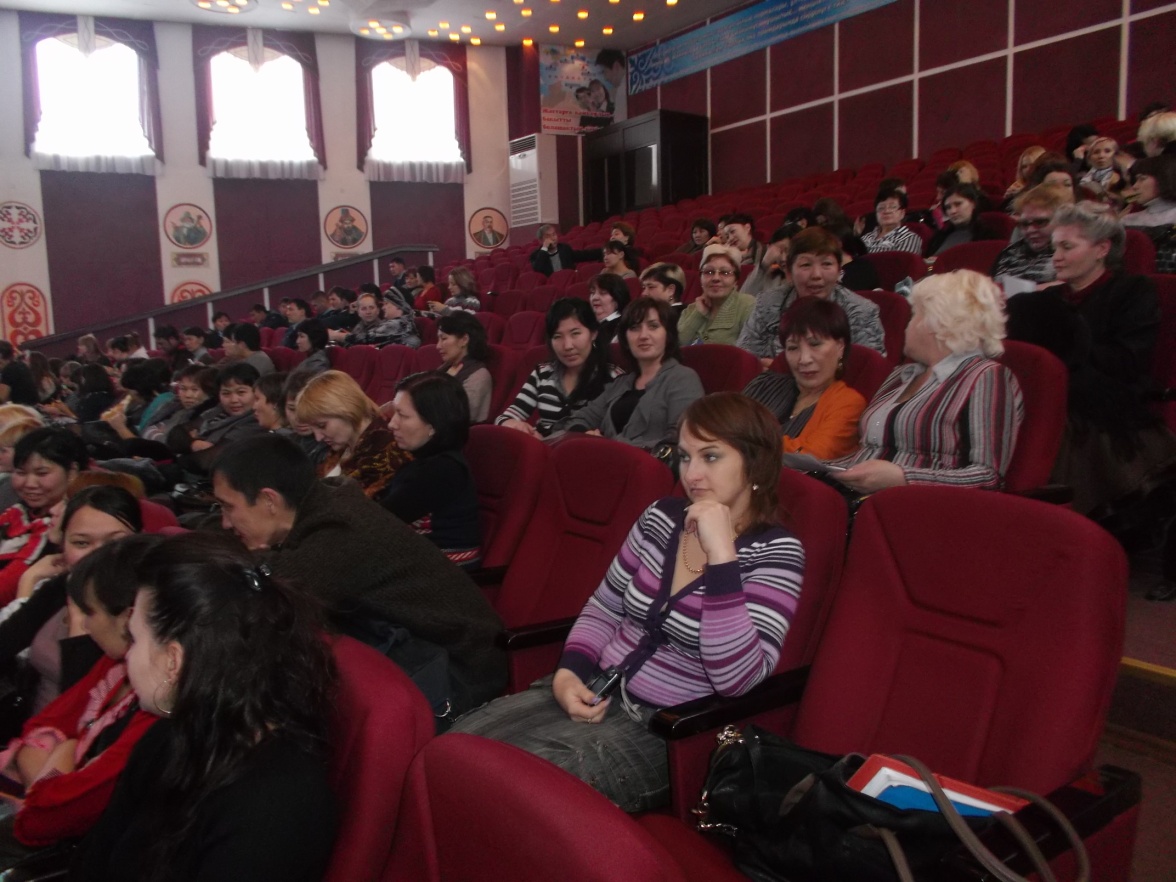 КлассКол-во участвовавших в тестированииКол-во уч-ся, подвер. жест. обращению2-е кл. –76 чел.-3-е кл. –84 чел.-4-е кл. –56 чел.-2-4 кл.216 чел.-КлассКол-во участвовавших в тестированииКол-во уч-ся, подвер. жест. обращению5-е кл. –82 чел.-6-е кл. –54 чел.-7-е кл. –59 чел.-8-е кл. –67 чел.-9-е кл. –66 чел.7 чел. – физ.1 чел. – психол. 10-е кл. 16 чел.-11-е кл. 19 чел.-Если тебе нет восемнадцати, ЗНАЙ!Тебя не должны принимать на тяжелые физические работы и работы с вредными (особо вредными) и (или) опасными (особо опасными) условиями труда.Для тебя предусмотрена сокращенная продолжительность рабочего времени:- для работников в возрасте от 14 до 16 лет – не более 24 часов в неделю;- от шестнадцати до восемнадцати лет – не более 36 часов в неделюТы не должен быть допущен к работе в ночное времяНе забудь составить трудовой договор с работодателем!НЕДОПУСТИМОРабствоПринудительный трудВовлечение детей в проституциюИспотлзование детей при производстве порнографической продукцииВовлечение детей в незаконную деятельность (например: транспортировка и продажа наркотиков)Привлечение детей на работы, которые могут нанести вред здоровью и отвлекают от учебы:на автозаправкахпереноска тяжестей и др.в опасных и вредных условияхв ночное времядлительное времяДОПУСТИМОПомощь по дому или в семейном делеуборка квартирыпоход в магазинпомощь на дачеуход за малышамиуход за домашними животными и растениямиРабота, не мешающая обучению, развитию и здоровьюДоступная и посильная работа во время каникул или после школыПрофессиональная ориентация и трудовое обучение в школе, лицее, колледже, училищеПрактика на предприятии или в организации с целью получения профессиональных навыков